First Nations Arts and Cultures Panel Meeting communiquéThe tenth (10th) meeting of the First Nations Arts and Cultures Panel (the Panel) was held on Friday, 9:00am to 4:00pm, 24 June 2022 at Arts Queensland, George Street, Brisbane with some Panel members joining the meeting via Microsoft Teams. Meeting summaryAt the meeting the Panel:Acknowledged the traditional custodians of the land and observed a minute’s silence reflecting on those experiencing injustice as well as those who are in mourning.Noted Panel vacancies for the second year of the Panel’s work, with Michelle Tuahine confirmed as an incoming panel member following her selection through the original 2021 EOI process. The panel advised the need for AQ to engage the services of a 10th panel member to address an identified knowledge gap on the panel.  Arts Queensland will manage the process. Advised minor amendments to the Panel’s Terms of Reference and endorsed Ms Georgina Richter continue in the role of Panel Chair for a further 12 months.Noted the feedback received through the consultation period for the draft Cultural Engagement Framework. The Panel endorsed the framework for finalising and public release. Considered data themes from consultation with First Nations arts practitioners who participated in First Nations Arts Forums in Brisbane, Rockhampton, Townsville, Cairns and Thursday Island, which were facilitated by Arts Queensland Aboriginal and Torres Strait Islander staff members.  The consultation key insights included:	access to arts services; career and training opportunities; and strategies for audience development.Acknowledged the Queensland Government 2022-2023 budget commitment of $50 million over four years to deliver initiatives under the Creative Together Roadmap - Grow Action Plan 2022 – 2026.Advised on a First Nations arts strategy, to underpin Grow 2022-2026 to realise the priority to Elevate First Nations Arts.The next Panel meeting will be Friday, 2 September 2022.In attendanceFurther details about The Panel and members can be found on the Arts Queensland websiteAny inquiries can be directed to Arts Queensland FNACPanel@arts.qld.gov.auPanel membersGeorgina Richters (Chair)Dr Bianca BeetsonDr Fiona FoleyRobert McLellanJulie-Ann LambourneStephanie ParkinCameron Costello ApologiesYolande BrownArts QueenslandStephen Smith, Strategy Manager First Nations EngagementIvy Hill, Development Manager, Backing Indigenous Arts (Visual Arts)Danelle Nicol, Development Manager, Backing Indigenous Arts (Performing Arts)Celia Reordan, Senior Director, Strategy and CommunicationSusan Richer, Director, StrategyLinda Dreghorn, Manager – Governance (Panel Secretariat)Jamie Johnson, Business Administration TraineeApologiesKirsten Herring, Deputy Director-General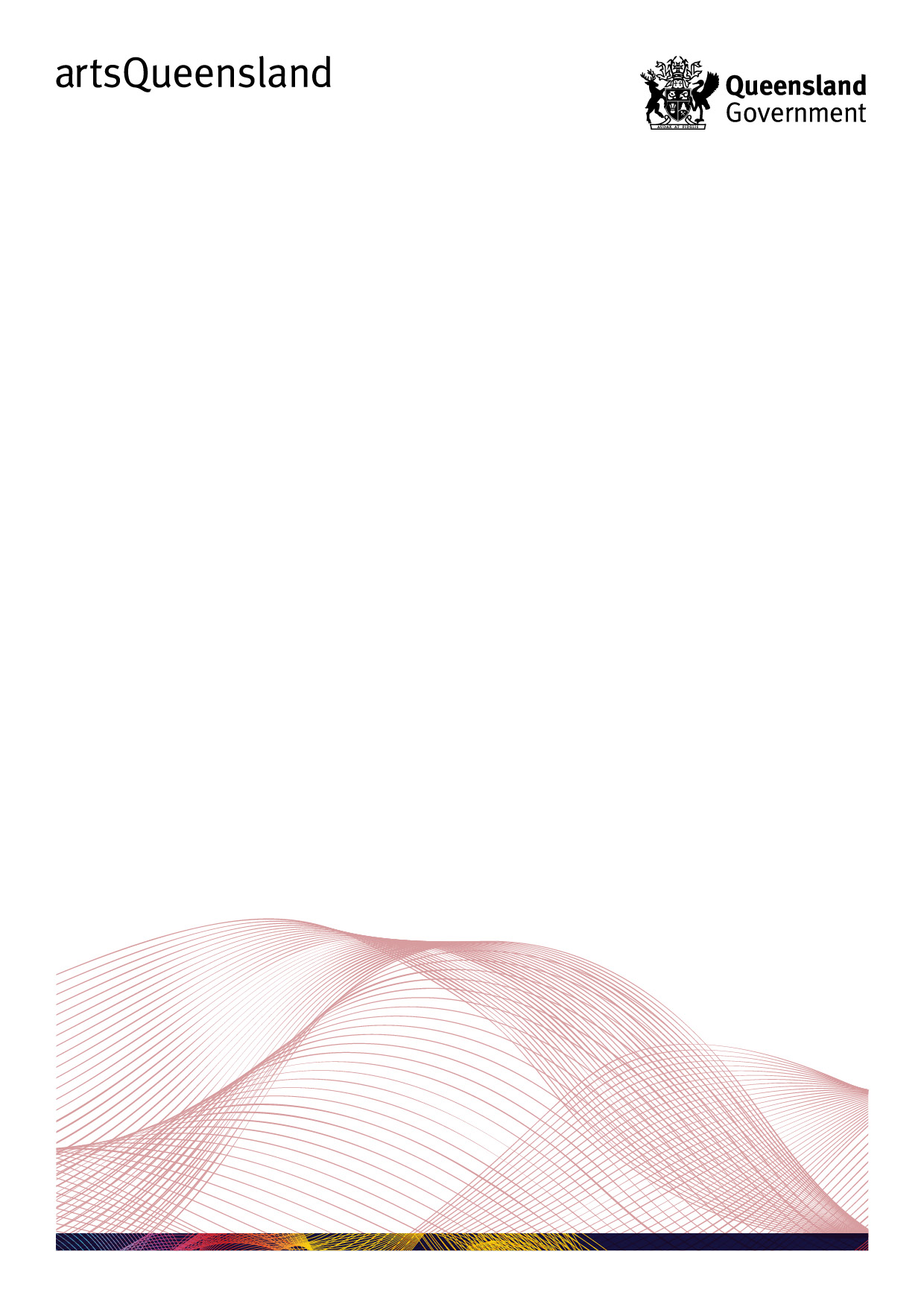 